WZÓR umowyUMOWA nr  DW-1/2017/OWKzawarta w dniu ____. pomiędzy:Komendą Główną Ochotniczych Hufców Pracy00-349 Warszawa, ul. Tamka 1zwaną dalej „Zamawiającym”, reprezentowaną przez:Dariusz Medoliński –Wojewódzki Komendant Ochotniczych Hufców Pracy,a_____zwanym dalej „Wykonawcą”, reprezentowanym przez:______§ 1Zamawiający zleca, a Wykonawca zobowiązuje się do świadczenia usługi będącej przedmiotem zamówienia.Przedmiotem zamówienia jest zorganizowanie i przeprowadzenie kursu prawa jazdy kat. B wraz z egzaminami dla uczestników projektu „Akcja Aktywizacja – EFS”, współfinansowanego ze środków Unii Europejskiej w ramach Europejskiego Funduszu Społecznego.Zakres zamówienia obejmuje przeprowadzenie kursu prawa jazdy kat. B dla ___ osób w wymiarze 60 godzin na osobę (w tym min. 30 godzin zajęć teoretycznych i min. 30 godzin zajęć praktycznych) wraz z ewentualnym trzykrotnym przystąpieniem do egzaminu państwowego przeprowadzanego przez Wojewódzki Ośrodek Ruchu Drogowego.  Kurs prawa jazdy kat. B będzie przeprowadzony dla osób z terenu województwa opolskiego pozostających bez zatrudnienia, nieuczących się
 i nieszkolących w wieku 18-24 lata w następującej miejscowości:_____,Zamawiający nie dopuszcza możliwości organizacji kursu w innej miejscowości niż ta, z której pochodzą uczestnicy.Zamawiający przekaże listę osób skierowanych na kurs prawa jazdy kat. B najpóźniej na dwa dni przed jego rozpoczęciem. Zamawiający zastrzega sobie możliwość zmiany liczby osób biorących udział w kursie, przy czym łączna ilość ___ osób jest ilością maksymalną. Przy rozliczeniu Zamawiający zapłaci za faktyczną ilość przeszkolonych osób, a w przypadku skreślenia z listy uczestników projektu w trakcie trwania umowy, Zamawiający zapłaci za szkolenie tej osoby proporcjonalnie do ilości wykonanych godzin.Przedmiot umowy pod względem merytorycznym i dydaktycznym zostanie zorganizowany i przeprowadzony przez osoby legitymujące się odpowiednimi kwalifikacjami.Wykonawca  oświadcza,  iż  posiada   uprawnienia  oraz  kwalifikacje  i  warunki  do  należytego wykonania zlecenia.Warunki Zamówienia na Usługi Społeczne, opis przedmiotu zamówienia stanowiący Załącznik – pkt. 15 do WZUS oraz formularz ofertowy złożony przez Wykonawcę wg wzoru na Załączniku nr 1 do WZUS stanowią integralną część umowy.§ 2Strony ustalają, że realizacja części teoretycznej kursu prawa jazdy kat. B będzie odbywała się w salach Wykonawcy bądź przez niego wynajętej w następującej miejscowości:Kluczbork w terminie do dnia 30.06.2017 r.Zajęcia praktyczne zostaną przeprowadzone do dnia 30.06.2017 r. Praktyczna nauka jazdy musi rozpoczynać i kończyć się w miejscowości wskazanej przez Zamawiającego lub miejscu zamieszkania uczestnika kursu. Zajęcia odbywać się będą zgodnie z harmonogramem uzgodnionym z Zamawiającym, 
na zasadach opisanych w pkt. 2.3 i 2.4 „Szczegółowy opisu przedmiotu zamówienia” – Załącznik pkt. 15 do WZUS i zostaną zrealizowane, w miejscowości opisanej w §2 ust. 1 niniejszej umowy.§ 3Wykonawca zobowiązuje się do:zapewnienia kadry prowadzącej kurs posiadającej niezbędne kwalifikacje oraz doświadczenie zawodowe związane z przedmiotem zamówienia. Zamawiający uzna ten warunek za spełniony, jeżeli Wykonawca wykaże, że dysponuje przynajmniej jednym instruktorem w danej miejscowości posiadającym uprawnienia instruktora nauki jazdy kat. B, zgodnie z Rozporządzeniem Ministra Infrastruktury i Rozwoju z dnia 13 listopada 2015 r. w sprawie uzyskiwania uprawnień przez instruktorów i wykładowców, opłat oraz wzorów dokumentów stosowanych w tych sprawach, a także stawek wynagrodzenia członków komisji (Dz. U. z 2015 r., poz. 2096),przedstawienia wykazu osób, które prowadzić będą zajęcia wraz z podaniem ich wykształcenia i kwalifikacji oraz załączenia do wykazu zasad ustalania zastępstw w przypadku nieobecności prowadzącego zajęcia w celu uniknięcia sytuacji odwoływania zajęć,wyznaczenia koordynatora zajęć, który będzie zobowiązany do ścisłej współpracy z koordynatorem lokalnym z ramienia Zamawiającego,zapewnienia odpowiedniej liczby samochodów, gwarantującej terminowe wykonanie zamówienia,zapewnienia na swój koszt, w mieście w którym szkoli się grupa, sali wykładowej oraz placu manewrowego spełniających wymagania określone w rozporządzeniu Ministra Infrastruktury i Budownictwa w sprawie szkolenia osób ubiegających się o uprawnienia do kierowania pojazdami, instruktorów i wykładowców (Dz. U. z 2016 r., poz. 280),dostarczenia nieodpłatnie każdemu uczestnikowi szkolenia materiałów dydaktycznych i pomocniczych niezbędnych do realizacji zajęć zawierających m.in. podręcznik z płytą multimedialną z całym zakresem wiedzy wraz z testami niezbędnymi do zaliczenia egzaminu teoretycznego. Wykonawca zobowiązany będzie do dostarczenia Zamawiającemu pisemnego potwierdzenia odbioru powyższych materiałów,przeprowadzenia zajęć teoretycznych i praktycznych z należytą starannością oraz zgodnie z wymaganiami i warunkami określonymi w aktualnych aktach prawnych dotyczących szkolenia, egzaminowania i uzyskiwania uprawnień przez kierujących pojazdami, pod rygorem utraty prawa do wynagrodzenia za daną usługę,w przypadku zaistnienia takiej potrzeby Wykonawca umożliwi każdemu uczestnikowi trzykrotne przystąpienie do egzaminów państwowych teoretycznych i/lub praktycznych. Łączna ilość egzaminów wyniesie maksymalnie 3 próby, których koszt zostanie wliczony w całkowity koszt realizacji zadania.zapewnienia na własny koszt, przed rozpoczęciem kursu, badań lekarskich wszystkich uczestników potwierdzających brak przeciwwskazań zdrowotnych do kierowania pojazdami. W przypadku stwierdzenia przeciwwskazań do uczestnictwa w kursie, dany uczestnik zostaje skreślony z listy, a Wykonawca nie otrzymuje należności za tę osobę. przygotowania i przedstawienia Zamawiającemu, najpóźniej na 2 dni przed podpisaniem umowy, harmonogramu zajęć, zgodnego z zakresem tematycznym kursu i uzgodnionego z koordynatorem lokalnym Zamawiającego,uzgadniania z koordynatorem lokalnym Zamawiającego dokładnych terminów realizacji poszczególnych elementów prowadzonego kursu w całym okresie odbywania zajęć,przedstawienia Zamawiającemu, najpóźniej na 2 dni przed rozpoczęciem kursu, konspektu zajęć z podziałem na godziny,prowadzenia dziennika zajęć oraz list obecności na każdych zajęciach z czytelnymi podpisami uczestników,bieżącego informowania na piśmie Zamawiającego o przypadkach nieobecności na zajęciach oraz rezygnacji z uczestnictwa w zajęciach – pod rygorem odmowy zapłaty przez Zamawiającego za prowadzenie zajęć z tymi osobami,umożliwienia Zamawiającemu przeprowadzenia kontroli zajęć oraz ich rejestracji  (fotografowanie, nagranie audio, filmowanie), dostarczenia, w formie papierowej i elektronicznej, po 3 opisane zdjęcia z zajęć teoretycznych i praktycznych – dotyczy każdej szkolonej grupy,Wykonawca zobowiązany jest do wystawienia Zamawiającemu faktury VAT (lub rachunku) w terminie 7 dni od dnia zakończenia realizacji zadania. Do faktury Wykonawca zobowiązany jest dołączyć:oryginały następujących dokumentów:specyfikacji kategorii poniesionych wydatków i kwot tych wydatków,wykaz terminów realizacji zajęć i ilość godzin,dzienniki zajęć wraz z listami obecności, potwierdzeniem odbioru zaświadczeń, posiłków, sprawozdaniem ze szkolenia – według Załącznika nr 1 
do wzoru umowy,ankiety ewaluacyjne – według Załącznika nr 2 do wzoru umowy,ocenę indywidualną każdego uczestnika projektu – według Załącznika nr 3 
do wzoru umowy,wydane zaświadczenia – wg Załącznika nr 4 do wzoru umowykserokopie potwierdzone za zgodność z oryginałem następujących dokumentów:książka ewidencji osób szkolonych wg wzoru na Załączniku nr 2 rozporządzenia Ministra Infrastruktury i Budownictwa w sprawie szkolenia osób ubiegających się o uprawnienia do kierowania pojazdami, instruktorów i wykładowców (Dz. U. z 2016 r., poz. 280),karta przeprowadzonych zajęć wg wzoru na Załączniku nr 3 rozporządzenia Ministra Infrastruktury i Budownictwa w sprawie szkolenia osób ubiegających się o uprawnienia do kierowania pojazdami, instruktorów i wykładowców (Dz. U. z 2016 r., poz. 280),arkusz przebiegu części praktycznej egzaminu państwowego.dostarczenia Zamawiającemu w terminie 7 dni od dnia zakończenia zajęć, oryginałów wszystkich dokumentów wytworzonych w trakcie realizacji zamówienia, ze szczególnym uwzględnieniem dziennika zajęć wraz z listami obecności,przechowywania całości dokumentacji związanej z realizacją zadania do 31.12.2026 r.zapewnienia prawidłowego oznakowania dokumentacji wytworzonej w trakcie realizacji zamówienia: każdy dokument musi być opatrzony logotypem Programu Operacyjnego Wiedza Edukacja Rozwój oraz logotypem Unii Europejskiej z odwołaniem słownym „Akcja Aktywizacja – EFS” i „Projekt współfinansowany ze środków Unii Europejskiej w ramach Europejskiego Funduszu Społecznego”,bieżącego informowania na piśmie Zamawiającego o przypadkach nieobecności na zajęciach oraz rezygnacji z uczestnictwa w zajęciach – pod rygorem odmowy zapłaty przez Zamawiającego za prowadzenie zajęć z tymi osobami,ograniczenia dostępu do danych osobowych uczestników projektu wyłącznie do pracowników posiadających imienne upoważnienie do przetwarzania danych osobowych, zgodnie z Ustawą z dnia 29 sierpnia 1997 r. o ochronie danych osobowych (Dz. U. z 2015r., poz. 2135, z późn. zm.) – Załącznik nr 3 do WZUS umowy powierzenia przetwarzania danych osobowych.Zamawiający zastrzega sobie prawo do kontroli przebiegu zajęć oraz frekwencji uczestników, wglądu do dokumentów związanych z organizacją i przebiegiem zajęć, a także innych dokumentów mających jakikolwiek związek lub znaczenie dla prawidłowego wykonania przedmiotu umowy, w tym dokumentów finansowych Wykonawcy. W sytuacji, gdy przedstawione przez Wykonawcę dokumenty będą budzić wątpliwości, Zamawiający dokona weryfikacji przedłożonych dokumentów w trakcie kontroli przeprowadzonej w siedzibie Wykonawcy.§ 4Wykonawca zobowiązany jest wykonać czynności będące przedmiotem niniejszej umowy z należytą starannością, mając na względzie uzasadnione interesy Zamawiającego w zakresie powierzonych sobie czynności. W przypadku powstania okoliczności uniemożliwiających wykonanie zlecenia Wykonawca jest obowiązany niezwłocznie powiadomić o tym fakcie Zamawiającego.§ 5Wykonawca zobowiązany jest działać zgodnie z Ustawą dnia 29 sierpnia 1997 r. o ochronie danych osobowych (Dz. U. z 2015 r., poz. 2135, z późn. zm.), co oznacza, że dostęp do danych uczestników projektu mogą mieć wyłącznie pracownicy upoważnieni imiennie do przetwarzania danych osobowych – według Załącznika nr 3 do WZUS. Oryginały upoważnień Wykonawca jest zobowiązany przekazać Zamawiającemu.Wykonawca wyraża zgodę na przetwarzanie jego danych osobowych w celach realizacji, monitoringu i ewaluacji projektu „Akcja Aktywizacja – EFS”, współfinansowanego przez Unię Europejską ze środków Europejskiego Funduszu Społecznego.§ 6Wykonawca wykona przedmiot zamówienia samodzielnie bez udziału podwykonawców/ 
z udziałem podwykonawców: (należy podać nazwę podwykonawcy, zakres wykonywanych prac oraz wartość wynagrodzenia  przypadająca za realizację części zamówienia), ………………………………………………………………………………………………………………………………………………………………………………………………………………Zamiar powierzenia przez Wykonawcę wykonania usług podwykonawcy dla swojej skuteczności wymaga uprzedniej pisemnej zgody Zamawiającego oraz przedstawienia umowy z podwykonawcą.W przypadku wykonywania usług przy pomocy podwykonawców Wykonawca ponosi wobec Zamawiającego pełną odpowiedzialność za sposób wykonania tej usługi 
i wszelkie szkody poniesione przez Zamawiającego na skutek działań podwykonawców. 7Strony ustalają, że Wykonawca za zrealizowanie przedmiotu zamówienia otrzyma wynagrodzenie w wysokości ogółem brutto ____ zł, słownie:), przy czym kwota brutto za przeprowadzenie kursu prawa jazdy kat. B w miejscowości:___ wynosi: ____ złotych brutto (słownie złotych:), w tymkoszt na jednego uczestnika wynosi:  ___ złotych brutto (słownie złotych:),Wynagrodzenie obejmuje wszystkie koszty związane z organizacją zajęć, w przypadku konieczności poniesienia dodatkowych opłat nie ujętych w „Formularzu ofertowym” stanowiącym Załącznik nr 1 do WZUS, koszty tych opłat obciążają Wykonawcę.Zamawiający pokrywa 100 % kosztów zajęć po zakończeniu realizacji zamówienia, na podstawie prawidłowo wystawionej faktury (lub rachunku) dotyczącej faktycznie poniesionych wydatków, które nie mogą przekroczyć kwot określonych w niniejszej umowie - § 7 ust. 1.W przypadku rezygnacji uczestnika z zajęć przed jego zakończeniem, Zamawiający pokrywa koszt uczestnictwa tego uczestnika w zajęciach proporcjonalne do faktycznego zakresu uczestnictwa, w przeliczeniu na osobogodziny i z zastosowaniem § 7 ust. 1 pkt. 1.1ppkt. 1.1.1. W przypadku gdy Zamawiający z przyczyn od niego niezależnych skieruje na zajęcia mniejszą liczbę osób niż opisano w § 1 ust. 3, wynagrodzenie Wykonawcy obliczone za to zadanie zostanie obniżone proporcjonalnie do zmniejszonej liczby uczestników (liczby osób uczestniczących w zajęciach). Wówczas Wykonawcy przysługiwać będzie wynagrodzenie za faktyczną liczbę osób objętych zajęciami z zastosowaniem § 7 ust. 1 pkt. 1.1 ppkt. 1.1.1. Strony postanawiają, że rozliczenie za wykonanie przedmiotu umowy odbędzie się jednorazowo na podstawie faktury (lub rachunku) doręczonej wraz z dokumentami określonymi w § 3 ust. 1 pkt. 1.17 niniejszej umowy.Przelew należności nastąpi na konto Wykonawcy podany na fakturze (lub rachunku), w terminie 30 dni licząc od chwili otrzymania przez Zamawiającego prawidłowo wystawionej faktury (lub rachunku) wraz z kompletem dokumentów wskazanych w  3 ust. 1 pkt. 1.17, przy czym będzie ona uzależniona od wpływu środków od dysponenta wyższego stopnia. W przypadku opóźnień spowodowanych brakiem wpływu środków na konto Zamawiającego od dysponenta wyższego stopnia Wykonawcy nie przysługują odsetki za zwłokę, jednakże Zamawiający zobowiązuje się do dokonania zapłaty niezwłocznie po otrzymaniu środków z rezerwy celowej.Za datę zapłaty strony ustaliły dzień obciążenia konta bankowego Zamawiającego.Wykonawca nie może dokonać cesji wierzytelności bez uprzedniej pisemnej zgody Zamawiającego.Kwoty wymienione w § 7 zawierają wszystkie koszty związane z realizacją zadania niezbędne do jego wykonania a w szczególności:wartość usług określonych w przedmiocie zamówienia,podatek VAT,wszystkie zastosowane materiały i urządzenia,koszty pracy ludzi i sprzętu,zapewnienie odpowiednich miejsc prowadzenia zajęć,koszty delegacji z tytułu dojazdów Wykonawcy do miejsca wykonania zadania,wszystkie podatki i opłaty,wszelkie opłaty i odszkodowania za szkody, koszty oraz straty wynikłe w związku
z realizacją zamówienia.Warunki  płatności określone w § 7  ust. 5  zostaną  spełnione  w  przypadku dostarczenia przez Wykonawcę razem z fakturą (lub rachunkiem) dokumentów opisanych w §3 ust. 1 pkt. 1.17.Fakturę (lub rachunek) należy wystawić w terminie do 7 dni od dnia zakończenia realizacji zadania na: Opolska Wojewódzka Komenda Ochotniczych Hufców Pracy,  45-071 Opole, ul. Armii Krajowej 4, NIP: 754-20-98-163.Faktura (lub rachunek) wystawiona bezpodstawnie lub nieprawidłowo zostanie zwrócona Wykonawcy bez dokonania zapłaty.§ 8Zamawiający ma prawo odstąpić od umowy bez zachowania okresu wypowiedzenia w przypadku:gdy Wykonawca wykonuje przedmiot zamówienia wadliwie i mimo pisemnej uwagi Zamawiającego nie zmienia sposobu jego wykonania. Prawo odstąpienia w takim przypadku przysługuje w terminie 7 dni od dnia stwierdzenia na piśmie przez Zamawiającego wadliwego sposobu realizacji i przesłania go Wykonawcy. Za szkody powstałe w wyniku niewykonania lub nienależytego wykonania umowy Wykonawca ponosi pełną odpowiedzialność,gdy złożony zostanie wniosek o ogłoszenie upadłości lub likwidacja Wykonawcy,gdy Wykonawca nie rozpoczął zajęć bez uzasadnionych przyczyn w terminie wskazanym w umowie oraz nie kontynuuje ich pomimo wezwania Zamawiającego złożonego na piśmie,wyjścia na jaw, po zawarciu niniejszej umowy, okoliczności wyłączających udział Wykonawcy w postępowaniu o udzielenie zamówienia.Zamawiający ma prawo odstąpić od umowy, z zachowaniem 30-dniowego okresu wypowiedzenia, w przypadku zaistnienia istotnej zmiany okoliczności powodującej, że wykonanie umowy nie leży w interesie publicznym, czego nie można było przewidzieć w chwili zawarcia umowy. W takim przypadku Wykonawcy przysługuje wynagrodzenie należne tylko z tytułu wykonanej części zadania.Po rozwiązaniu umowy Wykonawca jest zobowiązany do niezwłocznego wydania Zamawiającemu wszelkich posiadanych przez siebie dokumentów związanych z wykonywaniem przedmiotowej umowy, a także innych rzeczy, w posiadanie których wszedł podczas wykonywania zlecenia.Strony ustalają stosowanie w zakresie realizacji niniejszej umowy kar umownych.Wykonawca zapłaci Zamawiającemu kary umowne:za nieterminowe wykonanie przedmiotu umowy w zakresie danego zadania - za każdy dzień opóźnienia w wysokości 0,5 % wartości wynagrodzenia za realizację tego zadania zgodnie z § 7 ust. 1,z tytułu odstąpienia przez Wykonawcę od wykonania umowy w zakresie któregokolwiek z zadań – w wysokości 10 % wynagrodzenia określonego łącznie w § 7 ust. 1,Zamawiający zapłaci Wykonawcy karę umowną z tytułu wypowiedzenia lub odstąpienia od wykonania umowy w wysokości 10 % wartości wynagrodzenia określonego łącznie w § 7 ust. 1 umowy, z wyjątkiem przypadków określonych w § 8 ust. 1i 2 umowy.Stronom przysługuje prawo do dochodzenia odszkodowania przewyższającego karę umowną do wysokości rzeczywiście poniesionej szkody na zasadach ogólnych.Strony za obopólnym pisemnym porozumieniem mogą odstąpić od dochodzenia zapłaty kar umownych.Zamawiający zastrzega sobie możliwość potrącenia kar z wynagrodzenia Wykonawcy określonego zgodnie z § 7 ust. 1. 9Zmiana postanowień niniejszej umowy może nastąpić za zgodą obu Stron, wyrażoną 
na piśmie w drodze aneksu do niniejszej umowy, nie naruszając ustawy Prawo zamówień publicznych pod rygorem nieważności takiej zmiany.Niedopuszczalna jest jednak pod rygorem nieważności istotna zmiana postanowień zawartej umowy w stosunku do treści oferty, na podstawie której dokonano wyboru Wykonawcy, chyba że Zamawiający przewidział możliwość dokonania takiej zmiany w ogłoszeniu o zamówieniu lub w warunkach zamówienia na usługi społeczne oraz określił warunki takiej zmiany. 10Spory mogące wynikać ze stosunku objętego niniejszą umową strony będą rozstrzygać polubownie. W przypadku nie dojścia do porozumienia, spory pomiędzy stronami rozstrzyga Sąd właściwy dla siedziby Zamawiającego. 11W sprawach nieuregulowanych niniejszą umową mają zastosowanie przepisy ustawy Prawo zamówień publicznych oraz Kodeksu Cywilnego. 12Umowa została sporządzona w 2 jednobrzmiących egzemplarzach, po jednym dla każdej ze stron.Zamawiający:  									Wykonawca: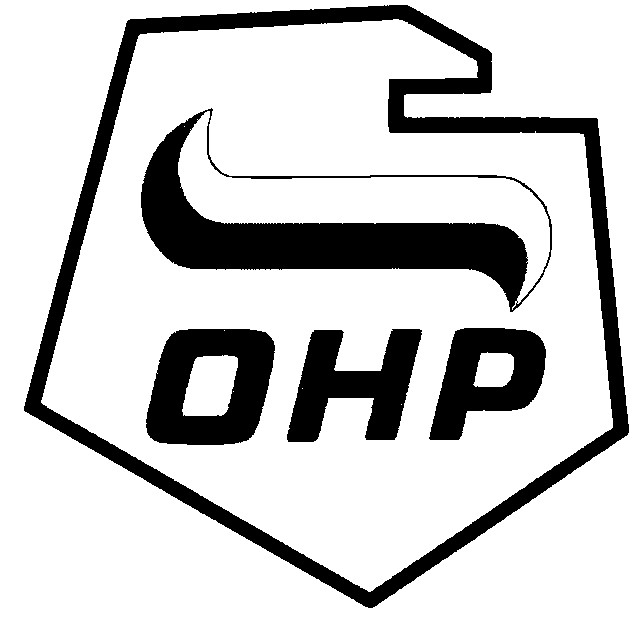 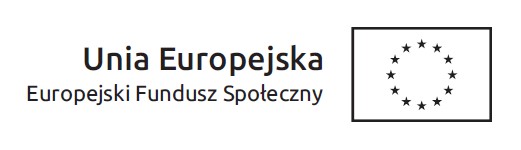 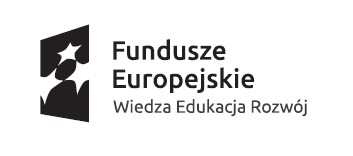 Załącznik nr 1 do wzoru umowy„Akcja aktywizacja – EFS” DZIENNIK ZAJĘĆGrupa projektowa……….……………..……………………………………………Podpis i pieczęć wykonawcy„Akcja aktywizacja – EFS” UCZESTNICY KURSU PRAWA JAZDY KAT. B„Akcja aktywizacja – EFS” „Akcja aktywizacja – EFS” Lista obecnościNiniejszym potwierdzam udział  w  …………………………………….………………………„Akcja aktywizacja – EFS” Potwierdzenie odbioru posiłkuKurs …………………………………………………….POTWIERDZENIE ODBIORU ZAŚWIADCZENIA O UKOŃCZENIU KURSU PRAWA JAZDY KAT. B„Akcja aktywizacja – EFS” POTWIERDZENIE ODBIORU MATERIAŁÓW SZKOLENIOWYCH:Kurs …………………………………………………………….. -  
- 
- 
- „Akcja aktywizacja – EFS” REJESTR WYDANYCH ZAŚWIADCZEŃ UKOŃCZENIAKURSU………………………………………………………………………………………....realizowanego w ramach projektu ………………………………………………………………………………………………….w dniach…………………………………….SPRAWOZDANIE  Z FORMY WSPARCIA								………………………………….Podpis wykonawcy………………………………….Podpis koordynatoraZałącznik nr 2 do wzoru umowyOcena ORGANIZACJI I REALIZACJI ZAJĘĆ SZKOLENIOWYCH PROWADZONYCH W RAMACH PROJEKTU„Akcja aktywizacja - EFS”  Projekt współfinansowany ze środków Unii Europejskiej w ramach Europejskiego Funduszu SpołecznegoArkusz anonimowej ankiety Prosimy ocenić sposób organizacji i prowadzenia zajęć.Kobieta                     Mężczyzna  Czy zajęcia rozpoczynały się zgodnie z przyjętym planem.Czy prowadzący był przygotowany do prowadzenia zajęć.Czy prowadzący umożliwiał wszystkim uczestnikom wyrażanie własnych opinii, dzielenie się doświadczeniami.Czy prowadzący przekazywał wiedzę w sposób jasny i zrozumiały.Czy atmosfera na zajęciach dawała Ci poczucie bezpieczeństwa, pobudzała Cię do samodzielnego myślenia i uczenia się.Czy uważasz, że takie zajęcia są potrzebne?Czy nabyłeś/-aś nową wiedzę?Jeśli tak, czego ona dotyczy?…………………………………………………………………………………………………………………………………………………………..……………………………………………………………………………………………………………………..…………………………………..Czy dzięki zajęciom nabyłeś/-aś nowe umiejętności?Jeśli tak, czego one dotyczą?…………………………………………………………………………………………………………………………………………………………..……………………………………………………………………………………………………………………..…………………………………..Czy zajęcia były ciekawe?Co najbardziej podobało Ci się w zajęciach?.............................................................................................................................................................................................................................................................................................................................................Czy  udział w zajęciach zmotywował Cię do samodzielnego poszerzania wiedzy i/lub umiejętności?Czy podczas zajęć spotkałaś/eś się z jakimiś trudnościami? Jeśli tak, czego one dotyczyły?…………………………………………………………………………………………………………………………………………………………..……………………………………………………………………………………………………………………..…………………………………..Czy prowadzący udzielił Ci wystarczającej indywidualnej pomocy gdy tego potrzebowałeś/-aś?Jakich zmian dokonałbyś (dokonałabyś) w zajęciach? ...............................................................................................................................................................................................................................................................................................................................................Czy poleciłbyś/-aby udział w zajęciach koledze, koleżance, którzy chcieliby poszerzyć swoją wiedzę  i/lub umiejętności, w zakresie którego zajęcia dotyczą? Dziękujemy za pomoc Załącznik nr 3 do wzoru umowyOCENA INDYWIDUALNA UCZESTNIKA PROJEKTU „Akcja aktywizacja - EFS”Projekt współfinansowany ze środków Unii Europejskiej w ramach Europejskiego Funduszu SpołecznegoProsimy o zakreślenie jako odpowiedzi na poniższe pytania  jednego z numerów od 1 do 5 zgodnie 
z następującym opisem: 1 = niedostateczne, 2 = dostateczne, 3 = zadowalające, 4 = dobre, 5 = bardzo dobreProsimy również o wpisanie komentarzy na przygotowanych polach poniżej pytań.Imię, Nazwisko uczestnika: Kategoria projektowa:Czy uczestnik brał udział we wszystkich zajęciach projektu?Uwagi: .........................................................................................................................................................................................................................................................................................................................................................................................................................................................................................................Czy aktywnie uczestniczył w zajęciach?Uwagi: ..........................................................................................................................................................................................................................................................................................................................................................................................................................................................................................................Jakie było tempo uczenia się uczestnika?Uwagi: .........................................................................................................................................................................................................................................................................................................................................................................................................................................................................................................Jak oceniają Państwo poziom zainteresowania uczestnika nowa wiedzą?Uwagi: .........................................................................................................................................................................................................................................................................................................................................................................................................................................................................................................Jak oceniają Państwo poziom zainteresowania uczestnika nowymi umiejętnościami?Uwagi: .........................................................................................................................................................................................................................................................................................................................................................................................................................................................................................................Jak oceniają Państwo ostateczny poziom przyswojenia nauczanych treści i umiejętności?	Uwagi:  …...............................................................................................................................................................................................................................................................................................................................................................................................................................................................................................................Dodatkowe uwagi na temat uczestnika: ....................................................................................................................................................................................................................................................................................................................................................................................................................................................................................................................................................................................................................................................................................................................Imię i nazwisko oceniającego: ………………………………………………………….Jednostka organizacyjna OHP w..........................................................Miejscowość, data: ............................................................................Załącznik nr 4 do wzoru umowyNazwa wsparciaKurs prawa jazdy kat. BData rozpoczęcia wsparciaData zakończenia wsparciaMiejsce wsparciaProwadzący
L.p.
Imię i Nazwisko12345678910DataLiczbaLiczbaLiczbaPrzedmiot/tematyka/Podpis prowadzącegoDatagodzin szkolenia
(od – do)obecnychnieobecnychPrzedmiot/tematyka/Podpis prowadzącegoLpImię i NazwiskoPotwierdzenie uczestnictwa w zajęciachPotwierdzenie uczestnictwa w zajęciachPotwierdzenie uczestnictwa w zajęciachPotwierdzenie uczestnictwa w zajęciachPotwierdzenie uczestnictwa w zajęciachLpImię i NazwiskoData:Data:Data:Data:Data:1.2.3.4.5.6.7.8.9.10.LpImię i NazwiskoPotwierdzenie odbioru posiłkuPotwierdzenie odbioru posiłkuPotwierdzenie odbioru posiłkuPotwierdzenie odbioru posiłkuPotwierdzenie odbioru posiłkuLpImię i NazwiskoData:Data:Data:Data:Data:1.2.3.4.5.6.7.8.9.10.Lp.Imię i NazwiskoPodpis uczestnika1.2.3.4.5.6. 7.8.9.10.Lp.Imię i NazwiskoPodpis uczestnika1.2.3.4.5.6. 7.8.9.10.Lp.IMIĘ I NAZWISKONR ZAŚWIADCZENIA1.2.……Liczba uczestników, którzy rozpoczęli formę wsparciaMiejsce                                      Data                                           Podpis  prowadzącegoMiejsce                                        Data                                              Podpis prowadzącegoMiejsce szkolenia:Zajęcia:Liczba godzin:Prowadzący:Data:TakRaczej takRaczej nieNieNie wiemTakRaczej takRaczej nieNieNie wiemTakRaczej takRaczej nieNieNie wiemTakRaczej takRaczej nieNieNie wiemTakRaczej takRaczej nieNieNie wiemTakRaczej takRaczej nieNieNie wiemTakRaczej takRaczej nieNieNie wiemTakRaczej takRaczej nieNieNie wiemTakRaczej takRaczej nieNieNie wiemTakRaczej takRaczej nieNieNie wiemTakRaczej takRaczej nieNieNie wiemTakRaczej takRaczej nieNieNie wiemTakRaczej takRaczej nieNieNie wiem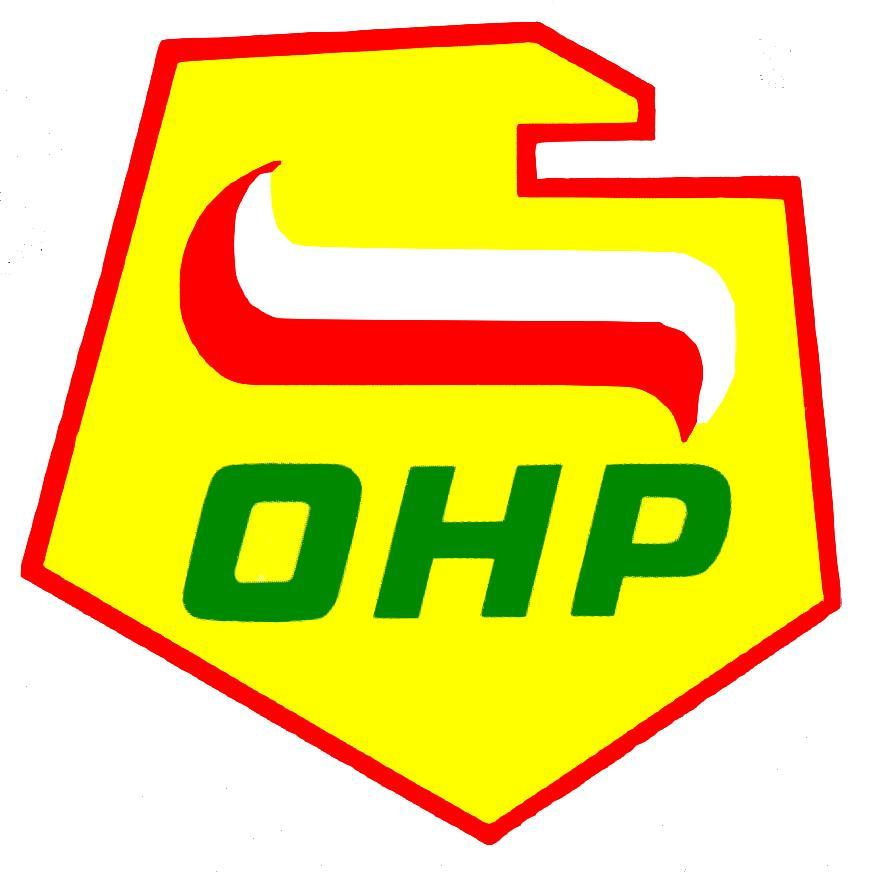 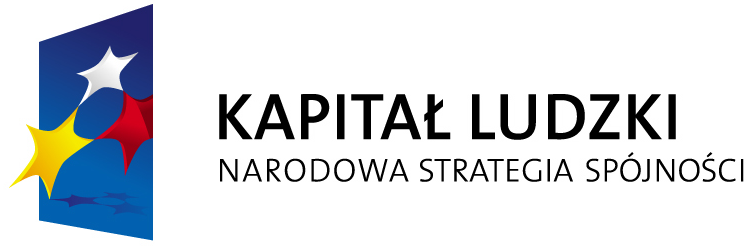 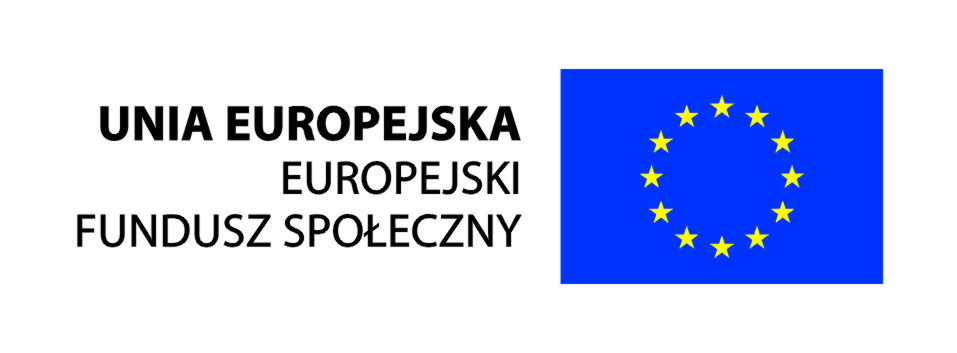 ZAŚWIADCZENIEo ukończeniu szkolenia/warsztatówPan/i ….……………………………(imię i nazwisko uczestnika szkolenia/warsztatów)       urodzony/a dniadd-mm-rrrrw ..................................... PESEL……………………ukończyła szkolenie/warsztaty„…………………………….…………….”(forma i nazwa szkolenia/warsztatów)zorganizowane przez: ……………………………………………………...……………………………… (nazwa instytucji szkoleniowej)w ramach projektu „Akcja aktywizacja - EFS”, realizowanego przezOpolską Wojewódzką Komendę Ochotniczych Hufców Pracyw okresie od dd-mm-rrrr do dd-mm-rrrrw ilości …….. godzinCelem szkolenia/warsztatów było ……………………………………………..…..      Nr z rejestru …../…….      Miejscowość, dniadd-mm-rrr……………………………(pieczęć i podpis osoby upoważnionej)Projekt współfinansowany ze środków Unii Europejskiej w ramach Europejskiego Funduszu Społecznego